FE Week – free basic job listing Please complete the form below and email this back to advertising@feweek.co.uk. Please include any company logo, attachments and links you would like included with your free listing.   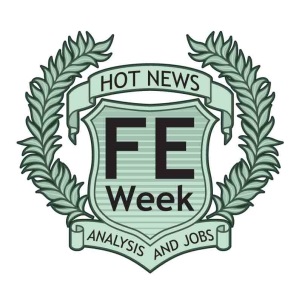 Free basic job listings are only permitted for teaching, teaching assistant/support or assessor roles.  Job Title: Job Title: Job Category:Department/GroupDepartment/GroupJob Code/ :Location:Location:Travel Required:Level/Salary Range:Level/Salary Range:Position Type:HR Contact:HR Contact:Date posted:Posting Expires:URL for your webiste:URL for your webiste:Applications Accepted By: (email or online) Applications Accepted By: (email or online) Applications Accepted By: (email or online) Applications Accepted By: (email or online) Applications Accepted By: (email or online) E-mail:Subject Line:E-mail:Subject Line:E-mail:Subject Line:E-mail:Subject Line:E-mail:Subject Line:URL for online applications: URL for online applications: URL for online applications: URL for online applications: URL for online applications: Job DescriptionJob DescriptionJob DescriptionJob DescriptionJob DescriptionBelow is a guide of the type of information that would be useful. Please feel free to adapt the headers as you wish and require. Role and ResponsibilitiesQualifications and Education RequirementsPreferred SkillsAdditional NotesBelow is a guide of the type of information that would be useful. Please feel free to adapt the headers as you wish and require. Role and ResponsibilitiesQualifications and Education RequirementsPreferred SkillsAdditional NotesBelow is a guide of the type of information that would be useful. Please feel free to adapt the headers as you wish and require. Role and ResponsibilitiesQualifications and Education RequirementsPreferred SkillsAdditional NotesBelow is a guide of the type of information that would be useful. Please feel free to adapt the headers as you wish and require. Role and ResponsibilitiesQualifications and Education RequirementsPreferred SkillsAdditional NotesBelow is a guide of the type of information that would be useful. Please feel free to adapt the headers as you wish and require. Role and ResponsibilitiesQualifications and Education RequirementsPreferred SkillsAdditional Notes